Database Management System-ICT330NameInstitutional AffiliationDatabase Management System-ICT330Question 1Answer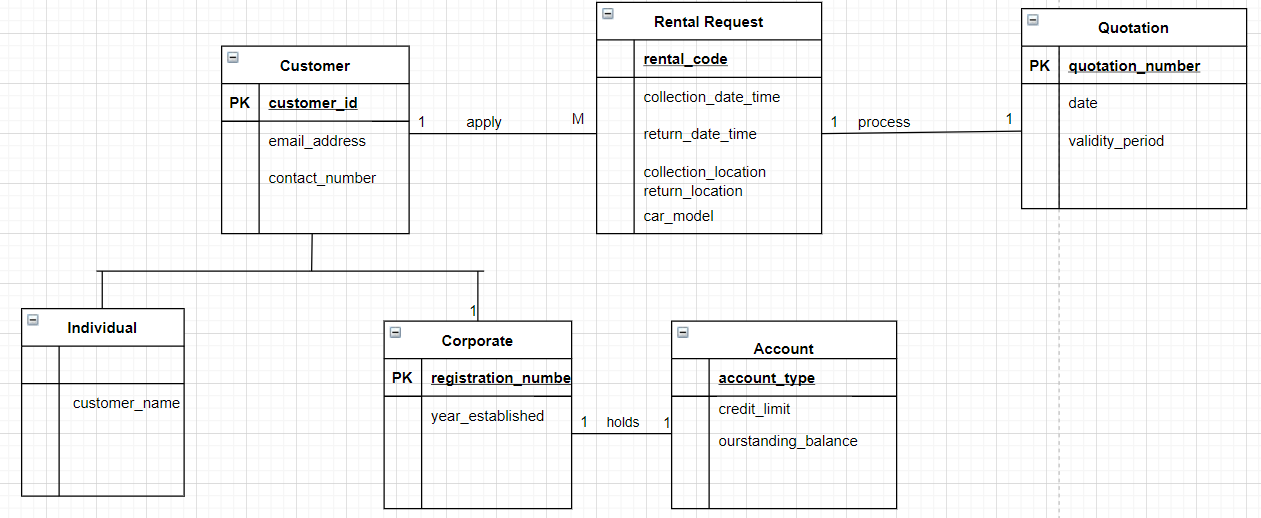 Customer (customer_ID(PK), email_address, contact_number, phone, IsCorporate)Corporate (registration_number(PK) (FK), year_establishedIndividual (customer_ID(PK), customer_nameRental Request (rental_code(PK), collection_date_time, return_date_time, collection_location, car_model)Account (account_type(PK), credit_limit, ourstanding_balance)Quotation (quotation_number(PK), date, validity_period)Question 2AnswerFunctional and Multi-Valued DependenciesItemOffer (ItemNo, ItemDescription, OfferID, OfferStartDate, OfferEndDate, NonOfferPrice, OfferPrice, ItemStockLevel, ReceiptNo, purchaseDatetime, QtyPurchased)Assume that a purchase is made by different customers and have different offer price depending on the item number, purchase date time, and quantity purchased. Assume that customers can have different `ItemNo                   OfferPrice      ItemNo                   NonOfferPrice        ItemNo                   purchasedDatetimeItemNo                   QtyPurchased     In the above case ItemNo is unique, but OfferPrice, purchasedDateTime, and QtyPurchased is treated be changing with time depending on the ItemNoState the candidate key(s) for the table ItemOfferAnswer(ItemNo, OfferPrice, NonOfferPrice, purchasedDatetime, QtyPurchased.Normalize the table to BCNF and 4NFConsider MVDsITEMOFFER_2 (ItemNo, ItemDescription, OfferID, OfferStartDate, OfferEndDate NonOfferPrice, OfferPrice)ITEMOFFERSTOCK (ItemNo, purchaseDate, ItemStockLevel, QtyPurchased) ITEMOFFERPRICE (ItemNo, OfferID, OfferPrice, NonOfferPrice)  ITEMOFFER_2 (ItemNo, ItemDescription, OfferID, OfferStartDate, OfferEndDate NonOfferPrice, OfferPrice)Based on the above scenario, OfferID is not considered as NOT in BCNFHence, move OfferID         OfferStartDate        OfferStartDate         OfferEndDate         NonOfferPrice into another table, making OfferID to be the foreign key in the original table.ITEMOFFERSTOCK (ItemNo, purchaseDate, ItemStockLevel, QtyPurchased) In the above table, ItemNo is considered to be in BCNF no field will be moved into another tableITEMOFFERPRICE (ItemNo, OfferID, OfferPrice, NonOfferPrice)  In the above table, ItemNo is in BCF, hence nothing needs to be done in this table. ALL THE ABOVE TABLES ARE NOW IN BCNF AND 4NFQuestion 3Logical Data Model-- Database: `equipment loans`-- Table structure for table `customers`CREATE TABLE `customers` (  `id` int(11) NOT NULL,  `name` varchar(30) NOT NULL,  `address` varchar(100) NOT NULL,  `contact` varchar(8) NOT NULL,  `dateOfBirth` datetime NOT NULL,  `occupation` varchar(30) NOT NULL) -- Table structure for table `damagereport`CREATE TABLE `damagereport` (  `reportID` int(11) NOT NULL,  `damageType` varchar(16) NOT NULL);-- Table structure for table `equipment`CREATE TABLE `equipment` (  `equipmentCode` varchar(5) NOT NULL,  `name` varchar(50) NOT NULL,  `description` varchar(255) NOT NULL,  `RentalRatePerDay` int(50) NOT NULL) -- Table structure for table `loan`CREATE TABLE `loan` (  `id` varchar (9) NOT NULL,  `customer_id` int(9) NOT NULL,  `equipmentCode` varchar(5) NOT NULL,  `startDate` datetime NOT NULL,  `returnDate` datetime NOT NULL) ENGINE=InnoDB DEFAULT CHARSET=utf8mb4;ALTER TABLE `customers`  ADD PRIMARY KEY (`id`);-- Indexes for table `damagereport`ALTER TABLE `damagereport`  ADD PRIMARY KEY (`reportID`);-- Indexes for table `equipment`ALTER TABLE `equipment`  ADD PRIMARY KEY (`equipmentCode`);-- Indexes for table `loan`--ALTER TABLE `loan`  ADD PRIMARY KEY (`id`),  ADD UNIQUE KEY `equipmentCode` (`equipmentCode`);COMMIT;SQL Statements to populate Data to TablesINSERT INTO `equipment` (`equipmentCode`, `name`, `description`, `RentalRatePerDay`) VALUES ('DIV09', 'Well Suit', 'Full Suit', '20.00');INSERT INTO `equipment` (`equipmentCode`, `name`, `description`, `RentalRatePerDay`) VALUES ('CAM01', 'Tent 2 Persons', '2 Person Tent', '15');INSERT INTO `equipment` (`equipmentCode`, `name`, `description`, `RentalRatePerDay`) VALUES ('CAM03', 'Tent 6 Persons', '6 Person Tent', '22.00');INSERT INTO `equipment` (`equipmentCode`, `name`, `description`, `RentalRatePerDay`) VALUES ('CAM04', 'Camp Stove', '2 Burner Camping Stove', '8.00');INSERT INTO `equipment` (`equipmentCode`, `name`, `description`, `RentalRatePerDay`) VALUES ('DIV04', 'Mask', 'Diving Mask', '4.00');INSERT INTO `equipment` (`equipmentCode`, `name`, `description`, `RentalRatePerDay`) VALUES ('DIV05', 'Dive Torch', 'Diving Torch Requires 4 D size battery', '10.00');INSERT INTO `customers` (`id`, `name`, `address`, `contact`, `dateOfBirth`, `occupation`) VALUES ('001', 'Well Suit', '23 Haig Road', '92142331', '1976-03-15 ', 'Teacher');INSERT INTO `customers` (`id`, `name`, `address`, `contact`, `dateOfBirth`, `occupation`) VALUES ('002', 'Camp Stove', '5 Still Road', 88128833, 1985-07-05 ', 'Teacher');INSERT INTO `customers` (`id`, `name`, `address`, `contact`, `dateOfBirth`, `occupation`) VALUES ('001', 'Well Suit', 'Haig Road', '92142331', '1976-03-15 ', 'Teacher');INSERT INTO `customers` (`id`, `name`, `address`, `contact`, `dateOfBirth`, `occupation`) VALUES ('003', 'Damien Law', '10 Bed Rock Road', '82138213', '1988-01-23', 'Nurse');(b) Write SQL Statements for Each Task(i). SELECT	equipment.equipmentCode, 	equipment.`name`, 	equipment.description, 	equipment.RentalRatePerDay, 	customers.dateOfBirthFROM	customers	INNER JOIN	loan	ON 		customers.id = loan.customer_id	INNER JOIN	loan	ON 		loan.customer_id = loan.customer_id	INNER JOIN	equipment	ON 		loan.equipmentCode = equipment.equipmentCodeWHERE	equipment.RentalRatePerDay >10; AND	customers.dateOfBirth > "1988--08-24";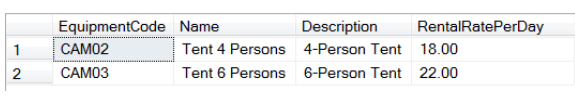 	(ii) Query to list first 3 letters …..SELECT DISTINCT	equipment.equipmentCode AS `Start Code`,	COUNT( equipment.equipmentCode ) AS `Number of Equipment for June` FROM	customers,	equipment	INNER JOIN loan ON equipment.equipmentCode = loan.equipmentCode WHERE	loan.startDate = LIKE '%[2021-06]%' 	AND LEN ( equipment.equipmentCode )= 3; 	(iii) Create a view named CustomerSummaryCREATE VIEW CustomerSummary AS SELECTcustomers.id,customers.`name`,customers.address,customers.contact,customers.dateOfBirth,customers.occupation,equipment.equipmentCode AS `Number of Equipment Rented`,equipment.RentalRatePerDay AS `Total Rent`,damagereport.reportID AS NumDamage FROM	customers	INNER JOIN loan ON customers.id = loan.customer_id	INNER JOIN equipment ON loan.equipmentCode = loan.equipmentCode `	INNER JOIN	damagereport;	(iv) Average Rental Per LoanSELECT	customers.`name`,	customers.contact,	COUNT( equipment.equipmentCode ) AS `Number of Equipment Rented`,	equipment.RentalRatePerDay AS `Total Rent`,	AVG( equipment.RentalRatePerDay ) AS `Average Rental`,	MAX( equipment.RentalRatePerDay ) AS `Rental for the biggest Customer`,	damagereport.reportID AS NumDamage FROM	customers,	equipment,	damagereport,	loan GROUP BY	equipment.equipmentCodeQuestion 4 Two transactions using Joint AccountsLost UpdateBased on the case of two transactions using joint account, the issue of the lost update would occur. The first transaction reads this record, does some processing then updates this record and finally commits its work. The second transaction reads the record then updates it immediately and commits. Both transactions do not update this record to the same value. This leads to a loss for the update statement performed by second transaction.DeadlockA deadlock occurs if each of two transactions needs exclusive use of some resource. In this case deadlock would occur since transaction 1 holds a resource that is needed by transaction 2. This means that the second transaction (transferring money to b2) must wait for the resource being held by the second transaction (transferring money to b1). Both transactions are in a deadlock state and the only way of resolving this is by to cancelling one of the transactions, thus releasing its resourcesIdentify a Role for a Database for Banking ApplicationDatabase for banking application would have many roles such as loan management, management for customers’ deposits and withdrawals, among others. For customers’ withdrawals the role that should be granted is update which can be associated with read and write permission. However, the role that should not be granted is alter which can be associated with a write permission. (c). Explain the Database Recovery Procedure	i. The recovery of database starts with Transaction T1	ii. At that point, the transaction T2 and T3 are put into UNDO queue 	III. Moving forward the examined transactions with reference to time moves Forward and reaches the BEGIN of T4. Then the transaction T4 is put into the UNDO queueRollback is the explicit command in most cases, that is used to for starting the UNDO process of the named transactions T1 to T4. The Database Management System receives the Rollback command and UNDO the modifications made in all the transactions (T1 to T4)